SGA General Assembly 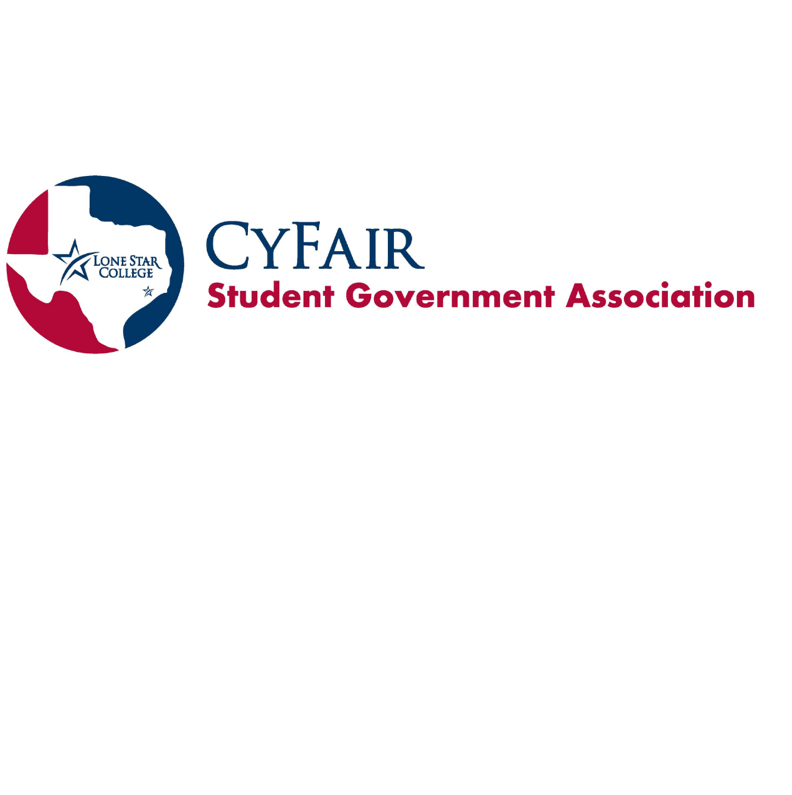 Meeting Agenda February 17, 2022	Via Webex I. 	Call to Order 	-    Meeting called to order at 3:33 PMII.	Roll Call We will not be doing Roll Call at General Assembly meetings this semester. Make sure you follow the link in the chat to sign in. If you don’t complete the form, you will not be counted as present. III. 	Approval of Last Meeting Minutes • Link to last meeting’s minutes: https://www.lonestar.edu/student-government.htm Amr Ojjeh seconded the motion to approve meeting minutes. Unanimous vote for yes to approve the meeting minutes.  IV.	Officer Reports President - Judy Pham • Updates on sanitary products being available campus-wideIt’s now free to get sanitary products in women’s bathroomsThis includes tampons and sanitary pads• Prom? FeedbackA prom event to be thrown for people who did not get to have a prom due to the COVID-19 pandemicFeedback asked in the chat: Should we have a prom?Catherine de Mesa and Grace Guzman were one of the first to agree to the idea of having a promFeedback on rebranding the name from ‘prom’ to something more college-appropriatePeople may bring one guest that is not an LSC studentFriday, April 29th, 9-11PM for the promIf you’re interested in being a part of the prom planning process, please contact Marla Figueroa at marla.l.figueroa@lonestar.edu. The planning meeting will be March 3rd at 1 PM.Executive Vice President - VacantVice President of Records & Finances – VacantVice President of Student Life - VacantVice President of Outreach & Centers - Ivey Knebel • LQBTQIA+ Safe Zone TrainingThe first LGBTQIA+ SafeZone training was conducted on Jan. 28th in the Falcon RoomThe first group of trainees included the Student Life department, administrators and student leaders from SGA, PTK, and NSLS.People and departments that underwent this training are now LGBTQIA+ SafeZone certified. Administrators and faculty also got professional development credit from this training.• Go Texan Day – Thursday, February 24 from 11:00am-1:00pm in the Quad & AmphitheaterFunnel Cakes, Sausage-on-a-Stick, Mechanical Bull, Western Photos, Drawings to win Rodeo/Concert Tickets (4 pairs will be awarded), Dance Team Performance (at noon)Volunteers needed (Drop volunteer sign up form in the chat)Volunteers will be assisting at an assigned booth at Go Texan Day. We will need help before, during, and after the event. Volunteer Sign Up Form Link: https://forms.gle/4s6ztbHwR4ZvCzFYAVolunteer form closes on Feb. 20th at 11:59 am. Volunteer assignments and instruction will be sent out via LSC email the week of Feb. 21st. Historian - Jennifer Tran • SGA Officer Elections for 2022-2023Officer applications open February 23 at 12:01am and close on Thursday, March 10 at 11:59pm. Link to officer application: https://lonestarcollege-cfsl.formstack.com/forms/sga_officer_application Candidate speeches during General Assembly on Thursday, March 24 (3:30pm) Officer elections open Wednesday, March 30 at 12:01am and close on Thursday, March 31 at 11:59pm. Link to election ballot: https://lonestarcollege-cfsl.formstack.com/forms/sga_ballot Looking for students that are wanting to serve their fellow classmates and work on helping with collective thoughts/concerns on campus. Permanent Advisor - Dan Mitsven • Upcoming Rec Sports Events:Friday, February 18 – Men’s Basketball @ Prairie View A&M – 8:30pmSaturday, February 19 – Men’s Soccer @ University of Houston-Downtown – 9:00am – Bayland Park, L2Wednesday, February 23 – 4v4 Soccer Tournament – 2:00pm – PavilionFriday, February 25 – Men’s Basketball @ Texas A&M Corps – 7:30pmSaturday, February 26 – Baseball vs Texas A&M Corps – 11:00am and 2:30pm – Lansford Baseball Field (1865 Aldine Bender Rd., Houston, TX 77032)Sunday, February 27 – Baseball vs. Texas A&M Corps – 11:30am – Lansford Baseball Field (1865 Aldine Bender Rd., Houston, TX 77032)Thursday, March 3 – Men’s Basketball vs. Lone Star College-Montgomery – 7:30pm – Star Sports Center (13225 FM 529, Houston, TX 77041) – home game with Dance Team performance at halftimeSaturday, March 5 – Men’s Soccer @ University of Houston-Downtown – 9:00am – Gertner StadiumMonday, March 7 – Lunch & Learn: 10 Tips & Tricks for Safe Spring Break (free lunch & freebies!) – 12:00-1:00pm – Falcon Room (CASE 200.A)Thursday, March 10 – LSC Paintball – 3:00pm – Location TBA – for information, email CF-RecSports@lonestar.eduFriday, March 11 – Men’s Basketball @ NAU – 7:00pmWednesday, March 23 – 3v3 Basketball Tournament – 2:00pm - Pavilion• Upcoming Non-Student Life Events:(CANCELED) Monday, February 21 – Texas Tech Transfer Fair – 11am-1pm – The Nest (CASE-Building 7) (Sponsored by Transfer Center)Thursday, February 24 – Diversity Conversations: Minorities in STEM and Education, with Guest Speaker Dr. Laurette Foster – 10:00am – https://bit.ly/3AKiYlc (sponsored by LSC-CyFair Diversity Committee)Wednesday, March 9 – Diversity Conversations: The Tipping Point, with Guest Speaker Jessica Lynn – 1:30-2:30pm – https://bit.ly/3L0K3oO (sponsored by LSC-CyFair Diversity Committee)• Spring Break is over 3 weeks away! If we don’t see you before then, have a SAFE and FUN Spring Break!Advisor - Marla Figueroa • Upcoming Student Life & SAB Events:OneLSC: Joan “Lyric” Leslie: Conversations with the Past (spoken word artist – virtual event) – Thursday, February 17 – 6:00pm – bit.ly/LSCPoetTuesday, February 22 – Taco Twosday (free tacos from Taco Casa for 2/22/22) – 11:30am-12:30pm (while supplies last) – CENT/LRNC BridgeThursday, February 24 – Go Texan Party – 11:00am-1:00pm – The Quad/Amphitheater Monday, February 28 – Funday Monday: Coffee Bar (for evening students) – 5:30-6:30pm – TECHTuesday, March 1 – CajunFest: Mardi Gras Style – 11:00am-1:00pm – Amphitheater by CASETuesday, March 8 – One LSC: Trivia Contest – 2:00-3:30pm – Virtual Event (link will be emailed to students)Thursday, March 10 – VEGAS NIGHT!  - 6:00-9:00pm – The Nest (CASE-Building 7)If any ideas on prizes, students are free to give ideasChrischen Thompson gave the idea of Apple air pods and gift cards.Monday, March 21 – Lunch & Learn: Women in Leadership Panel Discussion – Location TBAAdvisor – Dr. William Hackley  Specialist III, Student Life – Margit Beasley• 	Wednesday, March 9 – RSO Officer & Advisor Forum – 11:30am-1:00pm – Falcon Room (CASE 200.A, or WebEx for those who prefer virtual) • RSO Forms DUE on Tuesday, March 15 at 11:59pm (NOTE: This is during Spring Break!):RSOs who completed all paperwork in the fall semester need only submit the RSO Membership Roster Form for the spring semesterRSOs who did not register and complete requirements in the fall need to submit the RSO Annual Registration Form, RSO Advisor Agreement Form (each advisor), RSO Officer Agreement Form (each officer), and RSO Membership Roster Form for spring semester.• RSO Forms DUE on Thursday, March 31:For RSOs that completed registration process in the fall:  If there were any officer changes, new officers must complete mandatory Risk Management TrainingRSOs that were not registered in the fall must complete Advisor Risk Management Training, Officer Risk Management Training, a Member Risk Management Briefing, and submit the Risk Management Training Compliance FormV.	Unfinished Business • No unfinished business VI.	New Business• SFAC Replacement Replaces Jaidy Chien for the remainder of her term (through Spring 2022)Must have at least 6 credit hours this term at LSC-CyFairNominations and voting here at today’s meetingNominations included: Chrischen Thompson, Amr Ojjeh, Shalom VictorAmr Ojjeh: Good at managing and budgeting money. Not wasteful with money and conservative with moneyChrischen Thompson: Experience working with hotel finances, maintaining records, data entry, reports.Shalom Victor: Accounting major, help manage funds for clubs, and help students’ clubs get the budgeting they need. Nomination speeches and voting happened at the meeting:Amr Ojjeh was nominated to replace Jaidy Chien as a SFAC representative for the rest of the Spring semester.VII.	Campus Issues/Compliments/Concerns At all General Assembly meetings, you will have an opportunity to share. However, remember that SGA is not the “complaint department.” If you have a singular issue, you need to work through it. SGA can try to facilitate communication when there are pervasive student issues and concerns on campus, or if there are needs that have been unmet.  VIII.	Club Announcements In the interest of time, please only announce special events or initiatives that would need to be known by the full group. Announcements must be concise, and you should think about the details you want to share before we get to that point in the meeting. Chrischen Thompson discussed his experiences at National Association of Campus Activities (NACA). He was able to network with student leaders across the US, NACA marketing. Great experience to represent campus and learn from well-known professionals. IX.	Adjournment Chrischen Thompson started to motion of adjourn. Amr was the second motion.The meeting adjourned at 4:19 PMNext General Assembly Meeting is Thursday, March 24 at 3:30pm. See you then!